PRILOGA IPOVZETEK GLAVNIH ZNAČILNOSTI ZDRAVILA1.	IME ZDRAVILA ZA UPORABO V VETERINARSKI MEDICINIAdTab 56 mg žvečljive tablete za pse (1,3–2,5 kg) AdTab 112 mg žvečljive tablete za pse (> 2,5–5,5 kg) AdTab 225 mg žvečljive tablete za pse (> 5,5–11 kg) AdTab 450 mg žvečljive tablete za pse (> 11–22 kg) AdTab 900 mg žvečljive tablete za pse (> 22–45 kg)2.	KAKOVOSTNA IN KOLIČINSKA SESTAVAUčinkovina:Vsaka žvečljiva tableta vsebuje:Pomožne snovi:Bele do bež okrogle žvečljive tablete z rjavkastimi pikami.3.	KLINIČNI PODATKI3.1	Ciljne živalske vrstePsi.3.2	Indikacije za uporabo za vsako ciljno živalsko vrstoZdravljenje infestacij z bolhami in klopi pri psih.To zdravilo za uporabo v veterinarski medicini ima takojšen in trajen uničevalen učinek na bolhe (Ctenocephalides felis in C. canis) ter klope (Rhipicephalus sanguineus, Ixodes ricinus, I. hexagonus in Dermacentor reticulatus), ki traja 1 mesec.Bolhe in klopi so izpostavljeni učinkovini šele, ko se prisesajo na gostitelja in se začnejo hraniti.3.3	KontraindikacijeNe uporabite v primerih preobčutljivosti na učinkovino ali na katero koli pomožno snov.3.4	Posebna opozorilaZajedavci so izpostavljeni lotilanerju šele, ko se začnejo hraniti na gostitelju, zato tveganja prenosa zajedavskih bolezni ni mogoče popolnoma izključiti.Upoštevati je treba možnost, da so lahko druge živali v istem gospodinjstvu vir ponovne okužbe z bolhami, in jih zato po potrebi zdraviti z ustreznim izdelkom.Vse razvojne stopnje bolh lahko infestirajo pasje ležišče in običajna mesta za počitek, kot so preproge in mehko pohištvo. V primeru množične infestacije bolh in na začetku zatiranja je treba ta mesta tretirati z ustreznim izdelkom za prostore in nato redno sesati.    3.5	Posebni previdnostni ukrepi pri uporabiPosebni previdnostni ukrepi za varno uporabo pri ciljnih živalskih vrstah:Vsi podatki o varnosti in učinkovitosti so bili pridobljeni pri psih in pasjih mladičih, starih 8 tednov ali več in s telesno maso 1,3 kg ali več. Ker zadostnih podatkov ni na voljo, se je pred uporabo pri pasjih mladičih, mlajših od 8 tednov ali s telesno maso, manjšo od 1,3 kg potrebno posvetovati z veterinarjem.Posebni previdnostni ukrepi, ki jih mora izvajati oseba, ki živalim daje zdravilo:Po uporabi zdravila si umijte roke.V primeru nenamernega zaužitja se takoj posvetujte z zdravnikom in mu pokažite navodila za uporabo ali ovojnino.Posebni previdnostni ukrepi za varovanje okolja:Ni smiselno.3.6	Neželeni dogodkiCiljne živalske vrste: Psi1 Blagi in prehodni2 Običajno izzvenijo brez zdravljenja3 V večini primerov prehodniPoročanje o neželenih dogodkih je pomembno, saj omogoča stalno spremljanje varnosti zdravila. Poročila je treba poslati, po možnosti preko veterinarja, bodisi imetniku dovoljenja za promet z zdravilom, bodisi pristojnemu nacionalnemu organu prek nacionalnega sistema za poročanje. Glejte poglavje »Kontaktni podatki« navodila za uporabo.3.7	Uporaba v obdobju brejosti, laktacije ali nesnostiVarnost zdravila v obdobju brejosti, laktacije ali pri psih, namenjenih za vzrejo, ni bila ugotovljena.Brejost in laktacija:Z laboratorijskimi študijami na podganah niso bili dokazani nobeni teratogeni učinki ali kakršni koli neželeni učinki na sposobnost razmnoževanja samcev in samic. Pred uporabo med brejostjo in laktacijo se posvetujte z veterinarjem.Plodnost:Pred uporabo pri vzrejnih psih se posvetujte se z veterinarjem.3.8	Medsebojno delovanje z drugimi zdravili in druge oblike interakcijNiso znane. V kliničnem preskušanju niso opazili nobenega medsebojnega delovanja med učinkovino lotilaner in zdravili, ki se rutinsko uporabljajo v veterinarski medicini.3.9	Poti uporabe in odmerjanjeZa peroralno uporabo.Zdravilo za uporabo v veterinarski medicini je treba dati v skladu z naslednjo razpredelnico, da se zagotovi odmerek od 20 do 43 mg lotilanerja/kg telesne mase.Za pse s telesno maso več kot 45 kg, uporabite ustrezno kombinacijo razpoložljivih jakosti tablet, da dosežete priporočeni odmerek 20–43 mg/kg.Premajhno odmerjanje lahko pripelje do neučinkovite uporabe in lahko ugodno vpliva na pojav odpornosti. Za zagotovitev pravilnega odmerka je treba čim natančneje določiti telesno maso.Zdravilo AdTab je okusna žvečljiva tableta z dodano aromo. Žvečljivo(e) tableto(e) dajte vsak mesec s hrano ali po njej.Za optimalen nadzor infestacij z bolhami in klopi je treba zdravilo dajati v enomesečnih intervalih in dajanje nadaljevati skozi celotno sezono bolh in/ali klopov na podlagi lokalnih epidemioloških situacij. 3.10	Simptomi prevelikega odmerjanja (ter morebitni ustrezni nujni ukrepi in protistrupi)Po peroralnem dajanju prevelikih odmerkov, ki so do petkrat presegali največji priporočeni odmerek (43 mg, 129 mg in 215 mg lotilanerja/kg telesne mase), pasjim mladičem, starim 8–9 tednov in s telesno maso 1,3–3,6 kg, osemkrat v mesečnih presledkih, niso opazili nobenih neželenih učinkov.3.11	Posebne omejitve uporabe in posebni pogoji uporabe, vključno z omejitvami glede uporabe protimikrobnih zdravil in antiparazitikov, da se omeji tveganje za razvoj odpornostiNi smiselno.3.12	KarencaNi smiselno.4.	FARMAKOLOŠKI PODATKI4.1	Oznaka ATC vet: QP53BE044.2	FarmakodinamikaLotilaner, čisti enantiomer iz razreda izoksazolinov, učinkuje proti bolham (Ctenocephalides felis in Ctenocephalides canis), klopom Dermacentor reticulatus, Ixodes hexagonus, Ixodes ricinus in Rhipicephalus sanguineus ter garjam Demodex canis.Lotilaner močno zavira klorove kanalčke, ki jih proži gama–aminobutirična kislina (GABA), s čimer povzroči hitro smrt klopov in bolh. Odpornost proti organoklornim spojinam (ciklodieni, npr. dieldrin), fenilpirazolom (npr. fipronil), neonikotinoidom (npr. imidakloprid), formamidinom (npr. amitraz) in piretroidom (npr. cipermetrin) ni vplivala na delovanje lotilanerja.Proti bolham začne zdravilo učinkovati v 4 urah po tem, ko se zajedavec prisesa na žival, in učinkuje en mesec po dajanju zdravila. Bolhe, ki so prisesane že pred dajanjem zdravila, so uničene v 6 urah. Proti klopom začne zdravilo učinkovati v 48 urah po tem, ko se zajedavec prisesa na žival, in učinkuje en mesec po dajanju zdravila. Klopi I. ricinus, ki so prisesani že pred dajanjem zdravila, so uničeni v 8 urah.Zdravilo uničuje že prisotne in nove bolhe na psih, preden lahko izležejo jajčeca. Zdravilo tako prekine življenjski cikel bolhe in prepreči kontaminacijo z bolhami na območjih, do katerih ima pes dostop.4.3	FarmakokinetikaLotilaner se po peroralnemu dajanju z lahkoto absorbira in v 2 urah doseže najvišjo koncentracijo v krvi. Dajanje s hrano izboljša absorpcijo. Končni razpolovni čas je približno 4 tedne. Tako dolg končni razpolovni čas zagotavlja, da ostane koncentracija zdravila v krvi učinkovita ves čas med posameznimi odmerki.Glavna pot izločanja je izločanje z žolčem, medtem ko se izloča skozi ledvice v manjši meri (manj kot 10 % odmerka). Lotilaner se v majhni meri metabolizira v bolj hidrofilne spojine, ki so jih ugotovili v blatu in urinu.5.	FARMACEVTSKI PODATKI5.1	Glavne inkompatibilnostiNi smiselno.5.2	Rok uporabnostiRok uporabnosti zdravila v pakiranju za prodajo: 3 leta.5.3	Posebna navodila za shranjevanjeZa shranjevanje zdravila niso potrebna posebna navodila.5.4	Vrsta in sestava stične ovojnineTablete so pakirane v pretisne omote iz aluminija/aluminija in zunanjo kartonsko škatlo. Vsaka jakost tablet je na voljo v pakiranjih po 1 ali 3 tablete.Ni nujno, da so v prometu vsa navedena pakiranja.5.5	Posebni varnostni ukrepi za odstranjevanje neporabljenega zdravila ali odpadnih snovi, ki nastanejo pri uporabi teh zdravilNe odvrzite zdravila v odpadno vodo ali med gospodinjske odpadke.Vsako neporabljeno zdravilo za uporabo v veterinarski medicini ali odpadne snovi, ki nastanejo pri uporabi tega zdravila, je treba odstraniti po sistemu vračanja zdravil v skladu z lokalnimi zahtevami oziroma morebitnimi nacionalnimi sistemi zbiranja, ki se uporabljajo za zadevno zdravilo.6.	IME IMETNIKA DOVOLJENJA ZA PROMETElanco GmbH7.	ŠTEVILKA(E) DOVOLJENJ(A) ZA PROMETEU/2/22/288/001–010  8.	DATUM PRIDOBITVE DOVOLJENJA ZA PROMETDatum pridobitve dovoljenja za promet: 13/09/20229.	DATUM ZADNJE REVIZIJE BESEDILA POVZETKA GLAVNIH ZNAČILNOSTI ZDRAVILA{DD/MM/LLLL}10.	RAZVRSTITEV ZDRAVIL ZA UPORABO V VETERINARSKI MEDICINIBrez Rp-Vet.Podrobne informacije o tem zdravilu so na voljo v zbirki podatkov Unije o zdravilih (https://medicines.health.europa.eu/veterinary).1.	IME ZDRAVILA ZA UPORABO V VETERINARSKI MEDICINIAdTab 12 mg žvečljive tablete za mačke (0,5–2,0 kg) AdTab 48 mg žvečljive tablete za mačke (> 2,0–8,0 kg)2.	KAKOVOSTNA IN KOLIČINSKA SESTAVAUčinkovina:Vsaka žvečljiva tableta vsebuje:Pomožne snovi:Bele do rjavkaste okrogle žvečljive tablete z rjavkastimi pikami.3.	KLINIČNI PODATKI3.1	Ciljne živalske vrsteMačke.3.2	Indikacije za uporabo za vsako ciljno živalsko vrstoZdravljenje infestacij z bolhami in klopi pri mačkah.To zdravilo za uporabo v veterinarski medicini ima takojšen in trajen uničevalen učinek na bolhe (Ctenocephalides felis in C. canis) ter klope (Ixodes ricinus), ki traja 1 mesec.Bolhe in klopi so izpostavljeni učinkovini šele, ko se prisesajo na gostitelja in se začnejo hraniti.3.3	KontraindikacijeNe uporabite v primerih preobčutljivosti na učinkovino ali na katero koli pomožno snov.3.4	Posebna opozorilaZajedavci so izpostavljeni lotilanerju šele, ko se začnejo hraniti na gostitelju, zato tveganja prenosa zajedavskih bolezni ni mogoče popolnoma izključiti.Upoštevati je treba možnost, da so lahko druge živali v istem gospodinjstvu vir ponovne okužbe z bolhami, in jih zato po potrebi zdraviti z ustreznim izdelkom.Vse razvojne stopnje bolh lahko infestirajo mačje ležišče in običajna mesta za počitek, kot so preproge in mehko pohištvo. V primeru množične infestacije bolh in na začetku zatiranja je treba ta mesta tretirati z ustreznim izdelkom za prostore in nato redno sesati.    Sprejemljive ravni učinkovitosti morda ne bodo dosežene, če se zdravilo ne da skupaj s hrano ali v 30 minutah po hranjenju.
Zaradi nezadostnih podatkov, ki bi podpirali učinkovitost proti klopom pri mladih mačkah, uporaba tega zdravila ni priporočljiva za zdravljenje infestacij s klopi pri mačjih mladičih, starih 5 mesecev ali manj.3.5	Posebni previdnostni ukrepi pri uporabiPosebni previdnostni ukrepi za varno uporabo pri ciljnih živalskih vrstah:Podatki o varnosti in učinkovitosti so bili pridobljeni pri mačkah, starih 8 tednov ali več in s telesno maso 0,5 kg ali več. Ker zadostnih podatkov ni na voljo, se je pred uporabo pri mačjih mladičih, mlajših od 8 tednov ali s telesno maso, manjšo od 0,5 kg, potrebno posvetovati z veterinarjem. Posebni previdnostni ukrepi, ki jih mora izvajati oseba, ki živalim daje zdravilo:Po uporabi zdravila si umijte roke.V primeru nenamernega zaužitja se takoj posvetujte z zdravnikom in mu pokažite navodila za uporabo ali ovojnino.Posebni previdnostni ukrepi za varovanje okolja:Ni smiselno.3.6	Neželeni dogodkiCiljne živalske vrste: Mačke1 Običajno izzveni brez zdravljenjaPoročanje o neželenih dogodkih je pomembno, saj omogoča stalno spremljanje varnosti zdravila. Poročila je treba poslati, po možnosti preko veterinarja, bodisi imetniku dovoljenja za promet z zdravilom, bodisi pristojnemu nacionalnemu organu prek nacionalnega sistema za poročanje. Glejte poglavje »Kontaktni podatki« navodila za uporabo.3.7	Uporaba v obdobju brejosti, laktacije ali nesnostiVarnost zdravila v obdobju brejosti ali laktacije ni bila ugotovljena.Brejost in laktacija:Z laboratorijskimi študijami na podganah niso bili dokazani nobeni teratogeni učinki ali kakršni koli neželeni učinki na sposobnost razmnoževanja samcev in samic. Pred uporabo med brejostjo in laktacijo se posvetujte z veterinarjem.Plodnost:Pred uporabo pri vzrejnih mačkah se posvetujte z veterinarjem.3.8	Medsebojno delovanje z drugimi zdravili in druge oblike interakcijNiso znane.V kliničnem preskušanju niso opazili nobenega medsebojnega delovanja med učinkovino lotilaner in zdravili, ki se rutinsko uporabljajo v veterinarski medicini.3.9	Poti uporabe in odmerjanjeZa peroralno uporabo.Aromatizirano zdravilo za uporabo v veterinarski medicini je treba dati v skladu z naslednjo razpredelnico, da se zagotovi enkraten odmerek od 6 do 24 mg lotilanerja/kg telesne mase.Pri mačkah s telesno maso, večjo od 8 kg, uporabite ustrezno kombinacijo razpoložljivih jakosti tablet, da dosežete priporočeni odmerek 6–24 mg/kg.Premajhno odmerjanje lahko pripelje do neučinkovite uporabe in lahko ugodno vpliva na pojav odpornosti. Za zagotovitev pravilnega odmerka je treba čim natančneje določiti telesno maso.Zdravilo dajte s hrano ali v 30 minutah po hranjenju.Za optimalen nadzor infestacij z bolhami in klopi je treba zdravilo dajati v enomesečnih intervalih in dajanje nadaljevati skozi celotno sezono bolh in/ali klopov na podlagi lokalnih epidemioloških situacij. 3.10	Simptomi prevelikega odmerjanja (ter morebitni ustrezni nujni ukrepi in protistrupi)Po peroralnem dajanju odmerkov, ki so več kot petkrat presegali največji priporočeni odmerek (130 mg lotilanerja/kg telesne mase), mačjim mladičem, starim 8 tednov in s telesno maso 0,5 kg, osemkrat v mesečnih presledkih, niso opazili nobenih neželenih učinkov.3.11	Posebne omejitve uporabe in posebni pogoji uporabe, vključno z omejitvami glede uporabe protimikrobnih zdravil in antiparazitikov, da se omeji tveganje za razvoj odpornostiNi smiselno.3.12	KarencaNi smiselno.4.	FARMAKOLOŠKI PODATKI4.1	Oznaka ATC vet: QP53BE044.2	FarmakodinamikaLotilaner, čisti enantiomer iz razreda izoksazolinov, učinkuje proti bolham (Ctenocephalides felis in Ctenocephalides canis) ter klopom (Ixodes ricinus).Lotilaner močno zavira klorove kanalčke, ki jih proži gama–aminobutirična kislina (GABA), s čimer povzroči hitro smrt klopov in bolh. V in vitro študijah odpornost proti organoklornim spojinam (ciklodieni, npr. dieldrin), fenilpirazolom (npr. fipronil), neonikotinoidom (npr. imidakloprid), formamidinom (npr. amitraz) in piretroidom (npr. cipermetrin) ni vplivala na delovanje lotilanerja proti nekaterim vrstam členonožcev.Proti bolham začne zdravilo učinkovati v 12 urah po tem, ko se zajedavec prisesa na žival, in učinkuje en mesec po dajanju zdravila. Bolhe, ki so prisesane že pred dajanjem zdravila, so uničene v 8 urah.Proti klopom začne zdravilo učinkovati v 24 urah po tem, ko se zajedavec prisesa na žival, in učinkuje en mesec po dajanju zdravila. Klopi, ki so prisesani že pred dajanjem zdravila, so uničeni v 18 urah.Zdravilo uničuje že prisotne in nove bolhe na mačkah, preden lahko izležejo jajčeca. Zdravilo tako prekine življenjski cikel bolhe in prepreči kontaminacijo z bolhami na območjih, do katerih ima mačka dostop.4.3	FarmakokinetikaLotilaner se po peroralnemu dajanju z lahkoto absorbira in v 4 urah doseže najvišjo koncentracijo v krvi. Biološka uporabnost lotilanerja je približno 10-krat večja, če se zdravilo daje skupaj s hrano. Končni razpolovni čas je približno 4 tedne (harmonična sredina). Ta končni razpolovni čas zagotavlja, da ostane koncentracija zdravila v krvi učinkovita ves čas med posameznimi odmerki.Glavna pot izločanja je izločanje z žolčem, medtem ko se izloča skozi ledvice v manjši meri (manj kot 10 % odmerka). Lotilaner se v majhni meri metabolizira v bolj hidrofilne spojine, ki so jih ugotovili v blatu in urinu.5.	FARMACEVTSKI PODATKI5.1	Glavne inkompatibilnostiNi smiselno.5.2	Rok uporabnostiRok uporabnosti zdravila v pakiranju za prodajo: 3 leta.5.3	Posebna navodila za shranjevanjeZa shranjevanje zdravila niso potrebna posebna navodila.5.4	Vrsta in sestava stične ovojnineTablete so pakirane v pretisne omote iz aluminija/aluminija in zunanjo kartonsko škatlo. Vsaka jakost tablet je na voljo v pakiranjih po 1 ali 3 tablete.Ni nujno, da so v prometu vsa navedena pakiranja.5.5	Posebni varnostni ukrepi za odstranjevanje neporabljenega zdravila ali odpadnih snovi, ki nastanejo pri uporabi teh zdravilNe odvrzite zdravila v odpadno vodo ali med gospodinjske odpadke.Vsako neporabljeno zdravilo za uporabo v veterinarski medicini ali odpadne snovi, ki nastanejo pri uporabi tega zdravila, je treba odstraniti po sistemu vračanja zdravil v skladu z lokalnimi zahtevami oziroma morebitnimi nacionalnimi sistemi zbiranja, ki se uporabljajo za zadevno zdravilo.6.	IME IMETNIKA DOVOLJENJA ZA PROMETElanco GmbH7.	ŠTEVILKA(E) DOVOLJENJ(A) ZA PROMETEU/2/22/288/011–0148.	DATUM PRIDOBITVE DOVOLJENJA ZA PROMETDatum pridobitve dovoljenja za promet: 13/09/20229.	DATUM ZADNJE REVIZIJE BESEDILA POVZETKA GLAVNIH ZNAČILNOSTI ZDRAVILA{DD/MM/LLLL}10.	RAZVRSTITEV ZDRAVIL ZA UPORABO V VETERINARSKI MEDICINI Brez Rp-Vet.Podrobne informacije o tem zdravilu so na voljo v zbirki podatkov Unije o zdravilih (https://medicines.health.europa.eu/veterinary).PRILOGA IIDRUGI POGOJI IN ZAHTEVE DOVOLJENJA ZA PROMET Z ZDRAVILOMJih ni.PRILOGA IIIOZNAČEVANJE IN NAVODILO ZA UPORABOOZNAČEVANJE1.	IME ZDRAVILA ZA UPORABO V VETERINARSKI MEDICINIAdTab 56 mg žvečljive tablete za pse (1,3–2,5 kg) AdTab 112 mg žvečljive tablete za pse (> 2,5–5,5 kg) AdTab 225 mg žvečljive tablete za pse (> 5,5–11 kg) AdTab 450 mg žvečljive tablete za pse (> 11–22 kg) AdTab 900 mg žvečljive tablete za pse (> 22–45 kg) 2.	NAVEDBA UČINKOVINlotilaner 56 mg lotilaner 112 mg lotilaner 225 mg lotilaner 450 mg lotilaner 900 mg 3.	VELIKOST PAKIRANJA1 tableta 3 tablete 4.	CILJNE ŽIVALSKE VRSTEPsi 1,3–2,5 kgPsi > 2,5–5,5 kgPsi > 5,5–11 kg Psi > 11–22 kgPsi > 22–45 kg5.	INDIKACIJEUbija bolhe in klope.Učinkuje 30 dni. 6.	POTI UPORABEPeroralna uporaba. Dajte s hrano ali po njej.Odmerjanje: ena žvečljiva tableta mesečno. 7.	KARENCA8.	DATUM IZTEKA ROKA UPORABNOSTI ZDRAVILAExp. {mm/llll}9.	POSEBNA NAVODILA ZA SHRANJEVANJE10.	BESEDILO “PRED UPORABO PREBERITE NAVODILO ZA UPORABO”Pred uporabo preberite navodilo za uporabo.11.	BESEDILO “SAMO ZA ŽIVALI”Samo za živali.12.	BESEDILO “ZDRAVILO SHRANJUJTE NEDOSEGLJIVO OTROKOM”Zdravilo shranjujte nedosegljivo otrokom.13.	IME IMETNIKA DOVOLJENJA ZA PROMETElanco GmbH14.	ŠTEVILKA DOVOLJENJA ZA PROMETEU/2/22/288/001 (56 mg lotilaner; 1 žvečljiva tableta)EU/2/22/288/002 (56 mg lotilaner; 3 žvečljive tablete)EU/2/22/288/003 (112 mg lotilaner; 1 žvečljiva tableta)EU/2/22/288/004 (112 mg lotilaner; 3 žvečljive tablete)EU/2/22/288/005 (225 mg lotilaner; 1 žvečljiva tableta)EU/2/22/288/006 (225 mg lotilaner; 3 žvečljive tablete)EU/2/22/288/007 (450 mg lotilaner; 1 žvečljiva tableta)EU/2/22/288/008 (450 mg lotilaner; 3 žvečljive tablete)EU/2/22/288/009 (900 mg lotilaner; 1 žvečljiva tableta)EU/2/22/288/010 (900 mg lotilaner; 3 žvečljive tablete)15.	ŠTEVILKA SERIJELot {številka}1.	IME ZDRAVILA ZA UPORABO V VETERINARSKI MEDICINIAdTab 12 mg žvečljive tablete za mačke (0,5–2,0 kg) AdTab 48 mg žvečljive tablete za mačke (> 2,0–8,0 kg) 2.	NAVEDBA UČINKOVINlotilaner 12 mg lotilaner 48 mg 3.	VELIKOST PAKIRANJA1 tableta 3 tablete 4.	CILJNE ŽIVALSKE VRSTEMačke 0,5–2,0 kgMačke > 2,0–8,0 kg5.	INDIKACIJEUbija bolhe in klope.Učinkuje 30 dni. 6.	POTI UPORABEPeroralna uporaba.Dajte s hrano ali v 30 minutah po hranjenju.Odmerjanje: ena žvečljiva tableta mesečno.7.	KARENCA8.	DATUM IZTEKA ROKA UPORABNOSTI ZDRAVILAExp. {mm/llll}9.	POSEBNA NAVODILA ZA SHRANJEVANJE10.	BESEDILO “PRED UPORABO PREBERITE NAVODILO ZA UPORABO”Pred uporabo preberite navodilo za uporabo.11.	BESEDILO “SAMO ZA ŽIVALI”Samo za živali.12.	BESEDILO “ZDRAVILO SHRANJUJTE NEDOSEGLJIVO OTROKOM”Zdravilo shranjujte nedosegljivo otrokom.13.	IME IMETNIKA DOVOLJENJA ZA PROMETElanco GmbH14.	ŠTEVILKA DOVOLJENJA ZA PROMETEU/2/22/288/011 (12 mg lotilaner; 1 žvečljiva tableta)EU/2/22/288/012 (12 mg lotilaner; 3 žvečljive tablete)EU/2/22/288/013 (48 mg lotilaner; 1 žvečljiva tableta)EU/2/22/288/014 (48 mg lotilaner; 3 žvečljive tablete)15.	ŠTEVILKA SERIJELot {številka}PODATKI, KI MORAJO BITI NAJMANJ NAVEDENI NA MANJŠIH STIČNIH OVOJNINAHPRETISNI OMOT (PSI)1.	IME ZDRAVILA ZA UPORABO V VETERINARSKI MEDICINIAdTab 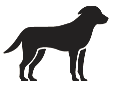 2.	KOLIČINA UČINKOVINlotilaner 56 mglotilaner 112 mglotilaner 225 mglotilaner 450 mglotilaner 900 mg3.	ŠTEVILKA SERIJELot {številka}4.	DATUM IZTEKA ROKA UPORABNOSTI ZDRAVILAExp. {mm/llll}PODATKI, KI MORAJO BITI NAJMANJ NAVEDENI NA MANJŠIH STIČNIH OVOJNINAHPRETISNI OMOT (MAČKE)1.	IME ZDRAVILA ZA UPORABO V VETERINARSKI MEDICINIAdTab  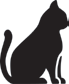 2.	KOLIČINA UČINKOVINlotilaner 12 mglotilaner 48 mg3.	ŠTEVILKA SERIJELot {številka}4.	DATUM IZTEKA ROKA UPORABNOSTI ZDRAVILAExp. {mm/llll}NAVODILO ZA UPORABONAVODILO ZA UPORABO1.	Ime zdravila za uporabo v veterinarski mediciniAdTab 56 mg žvečljive tablete za pse (1,3–2,5 kg) AdTab 112 mg žvečljive tablete za pse (> 2,5–5,5 kg) AdTab 225 mg žvečljive tablete za pse (> 5,5–11 kg) AdTab 450 mg žvečljive tablete za pse (> 11–22 kg) AdTab 900 mg žvečljive tablete za pse (> 22–45 kg)2.	SestavaVsaka žvečljiva tableta vsebuje:Bele do bež okrogle žvečljive tablete z rjavkastimi pikami.3.	Ciljne živalske vrstePsi.4.	IndikacijeZdravljenje infestacij z bolhami in klopi pri psih.To zdravilo za uporabo v veterinarski medicini ima takojšen in trajen uničevalen učinek na bolhe (Ctenocephalides felis in C. canis) ter klope (Rhipicephalus sanguineus, Ixodes ricinus, I. hexagonus in Dermacentor reticulatus), ki traja 1 mesec.Bolhe in klopi so izpostavljeni učinkovini šele, ko se prisesajo na gostitelja in se začnejo hraniti.5.	KontraindikacijeNe uporabite v primerih preobčutljivosti na učinkovino ali na katero koli pomožno snov.6.	Posebna opozorilaPosebni previdnostni ukrepi za varno uporabo pri ciljnih živalskih vrstah:Zajedavci so izpostavljeni lotilanerju šele, ko se začnejo hraniti na gostitelju, zato tveganja prenosa zajedavskih bolezni ni mogoče popolnoma izključiti.Upoštevati je treba možnost, da so lahko druge živali v istem gospodinjstvu vir ponovne okužbe z bolhami, in jih zato po potrebi zdraviti z ustreznim izdelkom.Vse razvojne stopnje bolh lahko infestirajo pasje ležišče in običajna mesta za počitek, kot so preproge in mehko pohištvo. V primeru množične infestacije bolh in na začetku zatiranja je treba ta mesta tretirati z ustreznim izdelkom za prostore in nato redno sesati.    Vsi podatki o varnosti in učinkovitosti so bili pridobljeni pri psih in pasjih mladičih, starih 8 tednov ali več in s telesno maso 1,3 kg ali več. Ker zadostnih podatkov ni na voljo, se je pred uporabo pri pasjih mladičih, mlajših od 8 tednov ali s telesno maso, manjšo od 1,3 kg, potrebno posvetovati z veterinarjem.Posebni previdnostni ukrepi, ki jih mora izvajati oseba, ki živalim daje zdravilo:Po uporabi zdravila si umijte roke.V primeru nenamernega zaužitja se takoj posvetujte z zdravnikom in mu pokažite navodila za uporabo ali ovojnino.Brejost in laktacija:Z laboratorijskimi študijami na podganah niso bili dokazani nobeni teratogeni učinki.Varnost zdravila v obdobju brejosti in laktacije ni bila ugotovljena. Pred uporabo med brejostjo in laktacijo se posvetujte z veterinarjem.Plodnost:Z laboratorijskimi študijami na podganah niso bili dokazani nobeni neželeni učinki na sposobnost razmnoževanja samcev in samic.Varnost zdravila pri psih, namenjenih za vzrejo, ni bila ugotovljena. Pred uporabo pri vzrejnih psih se posvetujte se z veterinarjem.Medsebojno delovanje z drugimi zdravili in druge oblike interakcij:Niso znane. V kliničnem preskušanju niso opazili nobenega medsebojnega delovanja med učinkovino lotilaner in zdravili, ki se rutinsko uporabljajo v veterinarski medicini.Preveliko odmerjanje:Po peroralnem dajanju prevelikih odmerkov, ki so do petkrat presegali največji priporočeni odmerek (43 mg, 129 mg in 215 mg lotilanerja/kg telesne mase), pasjim mladičem, starim 8–9 tednov in s telesno maso 1,3–3,6 kg, osemkrat v mesečnih presledkih, niso opazili nobenih neželenih učinkov.7.	Neželeni dogodkiCiljne živalske vrste: Psi1 Blagi in prehodni2 Običajno izzvenijo brez zdravljenja3 V večini primerov prehodniPoročanje o neželenih dogodkih je pomembno, saj omogoča stalno spremljanje varnosti zdravila. Če opazite kakršne koli neželene učinke, tudi tiste, ki niso navedeni v tem navodilu za uporabo, ali mislite, da zdravilo ni delovalo, se najprej obrnite na svojega veterinarja. O vseh neželenih dogodkih lahko poročate tudi imetniku dovoljenja za promet z zdravilom, pri čemer uporabite kontaktne podatke na koncu tega navodila za uporabo, ali preko nacionalnega sistema za poročanje: {podatki nacionalnega sistema}8.	Odmerki za posamezno živalsko vrsto, poti in način uporabe zdravilaZa peroralno uporabo.Zdravilo za uporabo v veterinarski medicini je treba dati v skladu z naslednjo razpredelnico, da se zagotovi odmerek od 20 do 43 mg lotilanerja/kg telesne mase.Za pse s telesno maso več kot 45 kg uporabite ustrezno kombinacijo razpoložljivih jakosti tablet, da dosežete priporočeni odmerek 20–43 mg/kg.Premajhno odmerjanje lahko pripelje do neučinkovite uporabe in lahko ugodno vpliva na pojav odpornosti. Za zagotovitev pravilnega odmerka je treba čim natančneje določiti telesno maso.9.	Nasvet o pravilni uporabi zdravilaZdravilo AdTab je okusna žvečljiva tableta z dodano aromo. Žvečljivo(e) tableto(e) dajte vsak mesec s hrano ali po njej.Za optimalen nadzor infestacij z bolhami in klopi je treba zdravilo dajati v enomesečnih intervalih in dajanje nadaljevati skozi celotno sezono bolh in/ali klopov na podlagi lokalnih epidemioloških situacij.10.	KarencaNi smiselno.11.	Posebna navodila za shranjevanjeZdravilo shranjujte nedosegljivo otrokom.Za shranjevanje zdravila niso potrebna posebna navodila.Tega zdravila ne smete uporabljati po datumu izteka roka uporabnosti, ki je naveden na škatli in pretisnem omotu po Exp. Rok uporabnosti zdravila se nanaša na zadnji dan v navedenem mesecu.12.	Posebni varnostni ukrepi za odstranjevanjeNe odvrzite zdravila v odpadno vodo ali med gospodinjske odpadke.Vsako neporabljeno zdravilo za uporabo v veterinarski medicini ali odpadne snovi, ki nastanejo pri uporabi tega zdravila, je treba odstraniti po sistemu vračanja zdravil v skladu z lokalnimi zahtevami oziroma morebitnimi nacionalnimi sistemi zbiranja, ki se uporabljajo za zadevno zdravilo. Ti ukrepi pomagajo varovati okolje.Glede odstranjevanja zdravil, ki jih ne uporabljate več, se posvetujte z veterinarjem ali farmacevtom.13.	Razvrstitev zdravil za uporabo v veterinarski mediciniBrez Rp-Vet.14.	Številka dovoljenja za promet in velikosti pakiranjEU/2/22/288/001–010Tablete so pakirane v pretisne omote iz aluminija/aluminija in zunanjo kartonsko škatlo. Vsaka jakost tablet je na voljo v pakiranjih po 1 ali 3 tablete.Ni nujno, da so v prometu vsa navedena pakiranja.15.	Datum zadnje revizije besedila navodila za uporabo{MM/LLLL}Podrobne informacije o tem zdravilu so na voljo v zbirki podatkov Unije o zdravilih (https://medicines.health.europa.eu/veterinary). 16.	Kontaktni podatkiImetnik dovoljenja za promet z zdravilom ter kontaktni podatki za sporočanje domnevnih neželenih učinkov:Elanco GmbH, Heinz-Lohmann-Str. 4, 27472 Cuxhaven, NemčijaProizvajalec, odgovoren za sproščanje serij:Elanco France S.A.S., 26 rue de la Chapelle, 68330 Huningue, Francija17.	Druge informacijeLotilaner, čisti enantiomer iz razreda izoksazolinov, učinkuje proti bolham (Ctenocephalides felis in Ctenocephalides canis), klopom Dermacentor reticulatus, Ixodes hexagonus, Ixodes ricinus in Rhipicephalus sanguineus ter garjam Demodex canis.Lotilaner močno zavira klorove kanalčke, ki jih proži gama–aminobutirična kislina (GABA), s čimer povzroči hitro smrt klopov in bolh. Odpornost proti organoklornim spojinam (ciklodieni, npr. dieldrin), fenilpirazolom (npr. fipronil), neonikotinoidom (npr. imidakloprid), formamidinom (npr. amitraz) in piretroidom (npr. cipermetrin) ni vplivala na delovanje lotilanerja.Proti bolham začne zdravilo učinkovati v 4 urah po tem, ko se zajedavec prisesa na žival, in učinkuje en mesec po dajanju zdravila. Bolhe, ki so prisesane že pred dajanjem zdravila, so uničene v 6 urah.Proti klopom začne zdravilo učinkovati v 48 urah po tem, ko se zajedavec prisesa na žival, in učinkuje en mesec po dajanju zdravila. Klopi I. ricinus, ki so prisesani že pred dajanjem zdravila, so uničeni v 8 urah.Zdravilo uničuje že prisotne in nove bolhe na psih, preden lahko izležejo jajčeca. Zdravilo tako prekine življenjski cikel bolhe in prepreči kontaminacijo z bolhami na območjih, do katerih ima pes dostop.NAVODILO ZA UPORABO1.	Ime zdravila za uporabo v veterinarski mediciniAdTab 12 mg žvečljive tablete za mačke (0,5–2,0 kg) AdTab 48 mg žvečljive tablete za mačke (> 2,0–8,0 kg)2.	SestavaVsaka žvečljiva tableta vsebuje:Bele do rjavkaste okrogle žvečljive tablete z rjavkastimi pikami.3.	Ciljne živalske vrsteMačke.4.	IndikacijeZdravljenje infestacij z bolhami in klopi pri mačkah.To zdravilo za uporabo v veterinarski medicini ima takojšen in trajen uničevalen učinek na bolhe (Ctenocephalides felis in C. canis) ter klope (Ixodes ricinus), ki traja 1 mesec.Bolhe in klopi so izpostavljeni učinkovini šele, ko se prisesajo na gostitelja in se začnejo hraniti.5.	KontraindikacijeNe uporabite v primerih preobčutljivosti na učinkovino ali na katero koli pomožno snov.6.	Posebna opozorilaPosebni previdnostni ukrepi za varno uporabo pri ciljnih živalskih vrstah:Zajedavci so izpostavljeni lotilanerju šele, ko se začnejo hraniti na gostitelju, zato tveganja prenosa zajedavskih bolezni ni mogoče popolnoma izključiti.Upoštevati je treba možnost, da so lahko druge živali v istem gospodinjstvu vir ponovne okužbe z bolhami, in jih zato po potrebi zdraviti z ustreznim izdelkom.Vse razvojne stopnje bolh lahko infestirajo mačje ležišče in običajna mesta za počitek, kot so preproge in mehko pohištvo. V primeru množične infestacije bolh in na začetku zatiranja je treba ta mesta tretirati z ustreznim izdelkom za prostore in nato redno sesati.    Sprejemljive ravni učinkovitosti morda ne bodo dosežene, če se zdravilo ne da skupaj s hrano ali v 30 minutah po hranjenju.
Zaradi nezadostnih podatkov, ki bi podpirali učinkovitost proti klopom pri mladih mačkah, uporaba tega zdravila ni priporočljiva za zdravljenje infestacij s klopi pri mačjih mladičih, starih 5 mesecev ali manj.Vsi podatki o varnosti in učinkovitosti so bili pridobljeni pri mačkah in mačjih mladičih, starih 8 tednov ali več in s telesno maso 0,5 kg ali več. Ker zadostnih podatkov ni na voljo, se je pred uporabo pri mačjih mladičih, mlajših od 8 tednov ali s telesno maso, manjšo od 0,5 kg, potrebno posvetovati z veterinarjemPosebni previdnostni ukrepi, ki jih mora izvajati oseba, ki živalim daje zdravilo:Po uporabi zdravila si umijte roke.V primeru nenamernega zaužitja se takoj posvetujte z zdravnikom in mu pokažite navodila za uporabo ali ovojnino.Brejost in laktacija:Z laboratorijskimi študijami na podganah niso bili dokazani nobeni teratogeni učinki.Varnost zdravila v obdobju brejosti in laktacije ni bila ugotovljena. Pred uporabo med brejostjo in laktacijo se posvetujte z veterinarjem.Plodnost:Z laboratorijskimi študijami na podganah niso bili dokazani nobeni neželeni učinki na sposobnost razmnoževanja samcev in samic.Varnost zdravila pri mačjih samicah, namenjenih za vzrejo, ni bila ugotovljena. Pred uporabo pri vzrejnih mačkah se posvetujte se z veterinarjem.Medsebojno delovanje z drugimi zdravili in druge oblike interakcij:Niso znane. V kliničnem preskušanju niso opazili nobenega medsebojnega delovanja med učinkovino lotilaner in zdravili, ki se rutinsko uporabljajo v veterinarski medicini.Preveliko odmerjanje:Po peroralnem dajanju prevelikih odmerkov, ki so več kot petkrat presegali največji priporočeni odmerek (130 mg lotilanerja/kg telesne mase), mačjim mladičem, starim 8 tednov in s telesno maso 0,5 kg, osemkrat v mesečnih presledkih, niso opazili nobenih neželenih učinkov.7.	Neželeni dogodkiCiljne živalske vrste: Mačke1 Običajno izzveni brez zdravljenjaPoročanje o neželenih dogodkih je pomembno, saj omogoča stalno spremljanje varnosti zdravila. Če opazite kakršne koli neželene učinke, tudi tiste, ki niso navedeni v tem navodilu za uporabo, ali mislite, da zdravilo ni delovalo, se najprej obrnite na svojega veterinarja. O vseh neželenih dogodkih lahko poročate tudi imetniku dovoljenja za promet z zdravilom, pri čemer uporabite kontaktne podatke na koncu tega navodila za uporabo, ali preko nacionalnega sistema za poročanje: {podatki nacionalnega sistema}. 8.	Odmerki za posamezno živalsko vrsto, poti in način uporabe zdravilaZa peroralno uporabo.Aromatizirano zdravilo za uporabo v veterinarski medicini je treba dati v skladu z naslednjo razpredelnico, da se zagotovi enkraten odmerek od 6 do 24 mg lotilanerja/kg telesne mase.Pri mačkah s telesno maso, večjo od 8 kg, uporabite ustrezno kombinacijo razpoložljivih jakosti tablet, da dosežete priporočeni odmerek 6–24 mg/kg.Premajhno odmerjanje lahko pripelje do neučinkovite uporabe in lahko ugodno vpliva na pojav odpornosti. Za zagotovitev pravilnega odmerka je treba čim natančneje določiti telesno maso.9.	Nasvet o pravilni uporabi zdravilaZdravilo dajte s hrano ali v 30 minutah po hranjenju.Za optimalen nadzor infestacij z bolhami in klopi je treba zdravilo dajati v enomesečnih intervalih in dajanje nadaljevati skozi celotno sezono bolh in/ali klopov na podlagi lokalnih epidemioloških situacij.10.	KarencaNi smiselno.11.	Posebna navodila za shranjevanjeZdravilo shranjujte nedosegljivo otrokom.Za shranjevanje zdravila niso potrebna posebna navodila.Tega zdravila ne smete uporabljati po datumu izteka roka uporabnosti, ki je naveden na škatli in pretisnem omotu po Exp. Rok uporabnosti zdravila se nanaša na zadnji dan v navedenem mesecu.12.	Posebni varnostni ukrepi za odstranjevanjeNe odvrzite zdravila v odpadno vodo ali med gospodinjske odpadke.Vsako neporabljeno zdravilo za uporabo v veterinarski medicini ali odpadne snovi, ki nastanejo pri uporabi tega zdravila, je treba odstraniti po sistemu vračanja zdravil v skladu z lokalnimi zahtevami oziroma morebitnimi nacionalnimi sistemi zbiranja, ki se uporabljajo za zadevno zdravilo. Ti ukrepi pomagajo varovati okolje.Glede odstranjevanja zdravil, ki jih ne uporabljate več, se posvetujte z veterinarjem ali farmacevtom.13.	Razvrstitev zdravil za uporabo v veterinarski mediciniBrez Rp-Vet. 14.	Številka dovoljenja za promet in velikosti pakiranjEU/2/22/288/011–014Tablete so pakirane v pretisne omote iz aluminija/aluminija in zunanjo kartonsko škatlo. Vsaka jakost tablet je na voljo v pakiranjih po 1 ali 3 tablete.Ni nujno, da so v prometu vsa navedena pakiranja.15.	Datum zadnje revizije besedila navodila za uporabo{MM/LLLL}Podrobne informacije o tem zdravilu so na voljo v zbirki podatkov Unije o zdravilih (https://medicines.health.europa.eu/veterinary). 16.	Kontaktni podatkiImetnik dovoljenja za promet z zdravilom ter kontaktni podatki za sporočanje domnevnih neželenih učinkov:Elanco GmbH, Heinz-Lohmann-Str. 4, 27472 Cuxhaven, GermanyProizvajalec, odgovoren za sproščanje serij:Elanco France S.A.S., 26 rue de la Chapelle, 68330 Huningue, Francija17.	Druge informacijeLotilaner, čisti enantiomer iz razreda izoksazolinov, učinkuje proti bolham (Ctenocephalides felis in Ctenocephalides canis) ter klopom (Ixodes ricinus).Lotilaner močno zavira klorove kanalčke, ki jih proži gama–aminobutirična kislina (GABA), s čimer povzroči hitro smrt klopov in bolh. V in vitro študijah odpornost proti organoklornim spojinam (ciklodieni, npr. dieldrin), fenilpirazolom (npr. fipronil), neonikotinoidom (npr. imidakloprid), formamidinom (npr. amitraz) in piretroidom (npr. cipermetrin) ni vplivala na delovanje lotilanerja proti nekaterim vrstam členonožcev.Proti bolham začne zdravilo učinkovati v 12 urah po tem, ko se zajedavec prisesa na žival, in učinkuje en mesec po dajanju zdravila. Bolhe, ki so prisesane že pred dajanjem zdravila, so uničene v 8 urah.Proti klopom začne zdravilo učinkovati v 24 urah po tem, ko se zajedavec prisesa na žival, in učinkuje en mesec po dajanju zdravila. Klopi, ki so prisesani že pred dajanjem zdravila, so uničeni v 18 urah.Zdravilo uničuje že prisotne in nove bolhe na mačkah, preden lahko izležejo jajčeca. Zdravilo tako prekine življenjski cikel bolhe in prepreči kontaminacijo z bolhami na območjih, do katerih ima mačka dostop.AdTab žvečljive tabletelotilaner (mg)za pse (1,3–2,5 kg)56,25za pse (> 2,5–5,5 kg)112,5za pse (> 5,5–11 kg)225za pse (> 11–22 kg)450za pse (> 22–45 kg)900Kakovostna sestava pomožnih snovi in drugih sestavinceluloza, uprašena laktoza monohidratsilicifirana mikrokristalna celulozaaroma suhega mesakrospovidon povidon K30 natrijev lavrilsulfatsilicijev dioksid, koloidni, brezvodni magnezijev stearatZelo redki(< 1 žival / 10.000 zdravljenih živali, vključno s posameznimi primeri):diareja1,2, bruhanje1,2;anoreksija1,2, letargija2;ataksija3, konvulzije3, tremor3Telesna masa psa (kg)Jakost in število tablet, ki jih je treba datiJakost in število tablet, ki jih je treba datiJakost in število tablet, ki jih je treba datiJakost in število tablet, ki jih je treba datiJakost in število tablet, ki jih je treba datiTelesna masa psa (kg)AdTab56 mgAdTab112 mgAdTab225 mgAdTab450 mgAdTab900 mg1,3–2,51> 2,5–5,51> 5,5–11,01> 11,0–22,01> 22,0–45,01> 45Ustrezna kombinacija tabletUstrezna kombinacija tabletUstrezna kombinacija tabletUstrezna kombinacija tabletUstrezna kombinacija tablet    AdTab žvečljive tabletelotilaner (mg)za mačke (0,5–2,0 kg)12za mačke (> 2,0–8,0 kg)48Kakovostna sestava pomožnih snovi in drugih sestavinkvas v prahu (aroma)silicifirana mikrokristalna celuloza celuloza, uprašenalaktoza monohidratpovidon K30krospovidon natrijev lavrilsulfatvanilin (aroma)silicijev dioksid, koloidni, brezvodni magnezijev stearatZelo redki(< 1 žival / 10.000 zdravljenih živali, vključno s posameznimi primeri):bruhanje1Telesna masa mačke (kg)Jakost in število tablet, ki jih je treba datiJakost in število tablet, ki jih je treba datiTelesna masa mačke (kg)AdTab 12 mgAdTab 48 mg0,5–2,01> 2,0–8,01> 8,0Ustrezna kombinacija tabletUstrezna kombinacija tabletPODATKI NA ZUNANJI OVOJNINIKARTONSKA ŠKATLA (PSI)PODATKI NA ZUNANJI OVOJNINIKARTONSKA ŠKATLA (MAČKE)        AdTab žvečljive tabletelotilaner (mg)za pse (1,3–2,5 kg)56,25za pse (> 2,5–5,5 kg)112,5za pse (> 5,5–11 kg)225za pse (> 11–22 kg)450za pse (> 22–45 kg)900Zelo redki (< 1 žival / 10.000 zdravljenih živali, vključno s posameznimi primeri):diareja1,2, bruhanje1,2;anoreksija1,2, letargija2;ataksija3, konvulzije3, tremor3Telesna masa psa (kg)Jakost in število tablet, ki jih je treba datiJakost in število tablet, ki jih je treba datiJakost in število tablet, ki jih je treba datiJakost in število tablet, ki jih je treba datiJakost in število tablet, ki jih je treba datiTelesna masa psa (kg)AdTab56 mgAdTab112 mgAdTab225 mgAdTab450 mgAdTab900 mg1,3–2,51> 2,5–5,51> 5,5–111> 11–221> 22–451> 45Ustrezna kombinacija tabletUstrezna kombinacija tabletUstrezna kombinacija tabletUstrezna kombinacija tabletUstrezna kombinacija tabletBelgië/Belgique/BelgienTél/Tel: +32 33000338PV.BEL@elancoah.comLietuvaTel: +372 8840389PV.LTU@elancoah.comРепублика БългарияTeл: +48 221047815PV.BGR@elancoah.comLuxembourg/LuxemburgTél/Tel: +352 20881943PV.LUX@elancoah.comČeská republikaTel: +420 228880231PV.CZE@elancoah.comMagyarországTel.: +36 18506968PV.HUN@elancoah.comDanmarkTlf: +45 78775477PV.DNK@elancoah.comMaltaTel: +36 18088530PV.MLT@elancoah.comDeutschlandTel: +49 32221852372PV.DEU@elancoah.comNederlandTel: +31 852084939PV.NLD@elancoah.comEestiTel: +372 8807513PV.EST@elancoah.comNorgeTlf: +47 81503047PV.NOR@elancoah.comΕλλάδαΤηλ: +386 82880137PV.GRC@elancoah.comÖsterreichTel: +43 720116570PV.AUT@elancoah.comEspañaTel: +34 518890402PV.ESP@elancoah.comPolskaTel.: +48 221047306PV.POL@elancoah.comFranceTél: +33 975180507PV.FRA@elancoah.comPortugalTel: +351 308801355PV.PRT@elancoah.comHrvatskaTel: +36 18088411PV.HRV@elancoah.comRomâniaTel: +40 376300400PV.ROU@elancoah.comIrelandTel: +44 3308221732PV.IRL@elancoah.comSlovenijaTel: +386 82880093PV.SVN@elancoah.comÍslandSími: +45 89875379PV.ISL@elancoah.comSlovenská republikaTel: +420 228880231PV.SVK@elancoah.comItaliaTel: +39 0282944231PV.ITA@elancoah.comSuomi/FinlandPuh/Tel: +358 753252088PV.FIN@elancoah.comΚύπροςΤηλ: +386 82880096PV.CYP@elancoah.comSverigeTel: +46 108989397PV.SWE@elancoah.comLatvijaTel: +372 8840390PV.LVA@elancoah.comUnited Kingdom (Northern Ireland)Tel: +44 3308221732PV.XXI@elancoah.comAdTab žvečljive tabletelotilaner (mg)za mačke (0,5–2,0 kg)12za mačke (> 2,0–8,0 kg)48Zelo redki (< 1 žival / 10.000 zdravljenih živali, vključno s posameznimi primeri):bruhanje1Telesna masa mačke (kg)Jakost in število tablet, ki jih je treba datiJakost in število tablet, ki jih je treba datiTelesna masa mačke (kg)AdTab 12 mgAdTab 48 mg0,5–2,01> 2,0–8,01> 8,0Ustrezna kombinacija tabletUstrezna kombinacija tabletBelgië/Belgique/BelgienTél/Tel: +32 33000338PV.BEL@elancoah.comLietuvaTel: +372 8840389PV.LTU@elancoah.comРепублика БългарияTeл: +48 221047815PV.BGR@elancoah.comLuxembourg/LuxemburgTél/Tel: +352 20881943PV.LUX@elancoah.comČeská republikaTel: +420 228880231PV.CZE@elancoah.comMagyarországTel.: +36 18506968PV.HUN@elancoah.comDanmarkTlf: +45 78775477PV.DNK@elancoah.comMaltaTel: +36 18088530PV.MLT@elancoah.comDeutschlandTel: +49 32221852372PV.DEU@elancoah.comNederlandTel: +31 852084939PV.NLD@elancoah.comEestiTel: +372 8807513PV.EST@elancoah.comNorgeTlf: +47 81503047PV.NOR@elancoah.comΕλλάδαΤηλ: +386 82880137PV.GRC@elancoah.comÖsterreichTel: +43 720116570PV.AUT@elancoah.comEspañaTel: +34 518890402PV.ESP@elancoah.comPolskaTel.: +48 221047306PV.POL@elancoah.comFranceTél: +33 975180507PV.FRA@elancoah.comPortugalTel: +351 308801355PV.PRT@elancoah.comHrvatskaTel: +36 18088411PV.HRV@elancoah.comRomâniaTel: +40 376300400PV.ROU@elancoah.comIrelandTel: +44 3308221732PV.IRL@elancoah.comSlovenijaTel: +386 82880093PV.SVN@elancoah.comÍslandSími: +45 89875379PV.ISL@elancoah.comSlovenská republikaTel: +420 228880231PV.SVK@elancoah.comItaliaTel: +39 0282944231PV.ITA@elancoah.comSuomi/FinlandPuh/Tel: +358 753252088PV.FIN@elancoah.comΚύπροςΤηλ: +386 82880096PV.CYP@elancoah.comSverigeTel: +46 108989397PV.SWE@elancoah.comLatvijaTel: +372 8840390PV.LVA@elancoah.comUnited Kingdom (Northern Ireland)Tel: +44 3308221732PV.XXI@elancoah.com